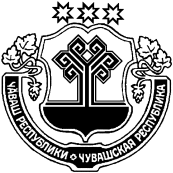 О внесении изменений в постановление администрации Шумерлинского района от 29.12.2015 № 716 «Об утверждении Политики администрации Шумерлинского района Чувашской Республики в отношении обработки персональных данных»  В соответствии с Федеральным законом от 27 июля 2006 г. № 152-ФЗ «О персональных данных», администрация Шумерлинского района  п о с т а н о в л я е т: 1. Внести в постановление администрации Шумерлинского района от 29.12.2015 № 716 «Об утверждении Политики администрации Шумерлинского района Чувашской Республики в отношении обработки персональных данных» следующие изменения:1.1.  преамбулу постановления изложить в новой редакции:«В соответствии с Федеральным законом от 27 июля 2006 г. № 152-ФЗ «О персональных данных»,»;1.2. пункт 8 Политики администрации Шумерлинского района Чувашской Республики в отношении обработки персональных данных изложить в новой редакции:«8. ПРАВА СУБЪЕКТОВ ПЕРСОНАЛЬНЫХ ДАННЫХ8.1. Субъекты персональных данных обладают правами, предусмотренными  статьями 14, 15,16 и 17 Федерального закона от 27 июля 2006 г. № 152-ФЗ «О персональных данных».И.о. главы администрации Шумерлинского района   					                                А.А. МостайкинЧĂВАШ  РЕСПУБЛИКИЧУВАШСКАЯ РЕСПУБЛИКА ÇĚМĚРЛЕ РАЙОНĚН АДМИНИСТРАЦИЙĚ  ЙЫШĂНУ14.03.2016 г. № 100Çěмěрле хулиАДМИНИСТРАЦИЯШУМЕРЛИНСКОГО РАЙОНА ПОСТАНОВЛЕНИЕ14.03.2016 г. № 100город  Шумерля